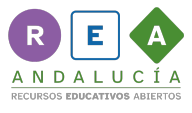 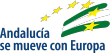             Diana de autoevaluación.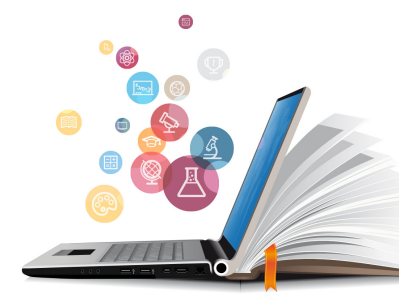 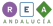 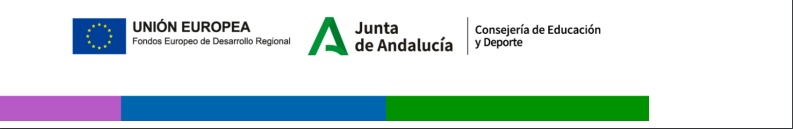 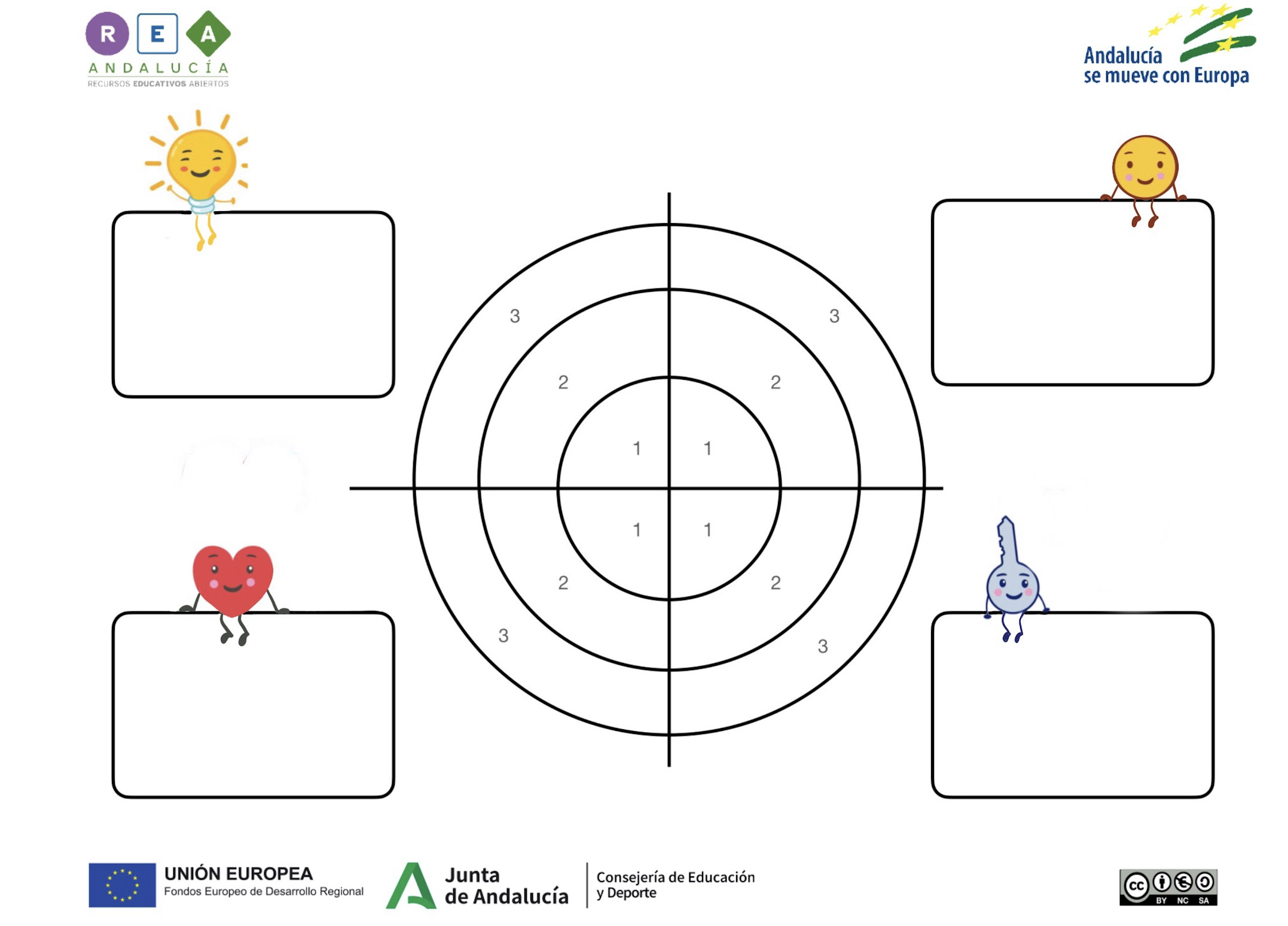 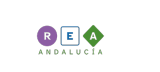 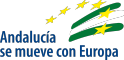 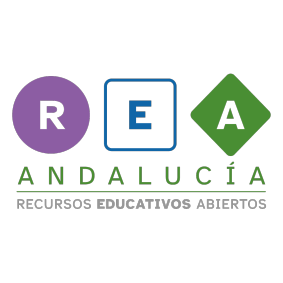 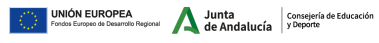 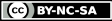 